CURRICULUM VITAE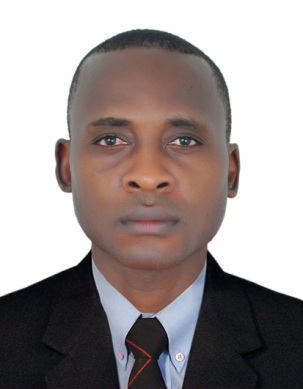 PERSONAL PROFILEEDUCATION AND TRAININGWORKING EXPERIENCEComputer skills and competences;Good knowledge of Microsoft Windows, Microsoft Word, Microsoft-Excel, Internet (E-mail and web browsing), Microsoft Publisher, Microsoft PowerPoint.Average knowledge on web sites designing and construction. Language skills;Spoken and written English, ExcellentSpoken and written French, Excellent.Other activities:Financial secretary for “l’association des juenes du quartier gentile” Rue Marche New-Deido Douala.2000 - 2003Censor for the Pinyin youth Association (PYOD) Buea 2008-2010Floor member Pinyin United Forum – Dubai 2017 till present.Hobbies;Browsing (Research), Reading, Touring, Sports, Watching (News)NameMULUH NationalityCameroonianDate of birth15/12/1989Place of birthPinyin-SantaMarital statusSingleEmail addressMuluh.381856@2freemail.com Visa statusResidence VisaYearCertificate obtainedInstitution / school attented2008--Some University Courses in the Department of  ChemistryUniversity of BueaMolyko-Buea2006-2008G.C.E Advance Level with passed in 3 subjectsSUMMERSET Bilingual Secondary and High School Molyko-Buea1999-2004G.C.E Ordinary Level in 6 subjects“College Modern Bilingue La Maturite” Bepanda-Douala1993-1999First School leaving CertificateG.B.P.S BepandaOmnisport-DoualaPeriodPost of ResponsibilityInstitution2009-2010Part-time TeacherSecondaryNOBA Millennium Educational Foundation Muea SW Region2010-2014 TeacherProvidence Bilingual Nursery and Primary School Ndobo-Rail Bonaberi2012-2014Bar tenderFamily Business2014(six months)Sales agentRVI (Reality Vacation Innovations) Bonapriso - Dla2014-2017Logistics Assistant“7 Dragon Babouches Factory” Douala Cameroon.2017 – till presentKitchen StewardPantry CaféBey Square 1 – Dubai- UAE